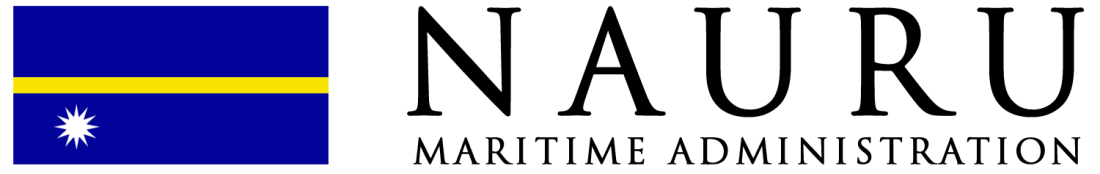 Unit C, 20/F, Eton Building, 288 Des Voeux Road Central, Sheung Wan, Hong Kong.
Website: www.naurumaritime.com  Email: flag@naurumaritime.comTel: 852-36223737 Fax: 852-36223210Application for Registration of Vessel/Ownership Declaration/Appointment of Manager(FORM NMA-1_REG.2023.Rev.2)(1) Year of Completion(2) If unavailable, please visit https://imonumbers.lrfairplay.com/ to request for an IMO Company number or IMO Vessel number(3) According to ITC69(4) Length of ship (LOA) – Overall length of the ship(5) Insert “Previous” Flag for Normal and SDV Registration and insert “Underlying” Flag for BBC-IN Registration(6) Inset “N/A” for BBC-IN Registration and If there is no change in ownership for Normal and SDV Registration(7) Select as applicable for “Unlimited” Trading Area and/or select all that apply for “Limited” Trading Area(1) Year of Completion(2) If unavailable, please visit https://imonumbers.lrfairplay.com/ to request for an IMO Company number or IMO Vessel number(3) According to ITC69(4) Length of ship (LOA) – Overall length of the ship(5) Insert “Previous” Flag for Normal and SDV Registration and insert “Underlying” Flag for BBC-IN Registration(6) Inset “N/A” for BBC-IN Registration and If there is no change in ownership for Normal and SDV Registration(7) Select as applicable for “Unlimited” Trading Area and/or select all that apply for “Limited” Trading Area(1) If unavailable, please visit: http://imonumbers.lrfairplay.com/ to request for an IMO Company number or IMO Vessel number(8) ISPS Code - International Ship and Port Facility Security Code(9) ISM Code - International Safety Management Code(1) If unavailable, please visit: http://imonumbers.lrfairplay.com/ to request for an IMO Company number or IMO Vessel number(8) ISPS Code - International Ship and Port Facility Security Code(9) ISM Code - International Safety Management Code